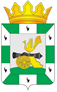 АДМИНИСТРАЦИЯ МУНИЦИПАЛЬНОГО ОБРАЗОВАНИЯ «СМОЛЕНСКИЙ РАЙОН» СМОЛЕНСКОЙ ОБЛАСТИП О С Т А Н О В Л Е Н И Еот _________   № ______Об утверждении типового порядка осуществления контроля за использованием и сохранностью жилых помещений специализированного жилищного фонда, предоставленных по договорам найма детям-сиротам и детям, оставшимся без попечения родителей, лицам из числа детей-сирот и детей, оставшихся без попечения родителей В целях реализации статьи 3 областного закона от 29.11.2007 № 114-з «О наделении органов местного самоуправления городских округов, городских и сельских поселений Смоленской области государственными полномочиями по обеспечению детей-сирот и  детей, оставшихся без попечения родителей, а также детей, находящихся под  опекой (попечительством), не имеющих закрепленного жилого помещения, жилыми помещениями», АДМИНИСТРАЦИЯ МУНИЦИПАЛЬНОГО ОБРАЗОВАНИЯ «СМОЛЕНСКИЙ РАЙОН» СМОЛЕНСКОЙ ОБЛАСТИ ПОСТАНОВЛЯЕТ:1. Утвердить прилагаемый типовой порядок осуществления контроля за использованием и сохранностью жилых помещений специализированного жилищного фонда, предоставленных по договорам найма детям-сиротам и детям, оставшимся без попечения родителей, лицам из числа детей-сирот и детей, оставшихся без попечения родителей.3. Контроль за исполнением настоящего постановления возложить на председателя комитета по образованию Администрации муниципального образования «Смоленский район» Смоленской области (И.В. Лонщакова). Глава муниципального образования«Смоленский район» Смоленской области		                  О.Н. Павлюченкова Утвержден  постановлением  Администрации муниципального образования «Смоленский район» Смоленской области                                 от «__» _______ 2018 года № ____               ТИПОВОЙ ПОРЯДОК  ОСУЩЕСТВЛЕНИЯ КОНТРОЛЯ ЗА ИСПОЛЬЗОВАНИЕМ И СОХРАННОСТЬЮ ЖИЛЫХ ПОМЕЩЕНИЙ СПЕЦИАЛИЗИРОВАННОГО ЖИЛИЩНОГО ФОНДА, ПРЕДОСТАВЛЕННЫХ ПО ДОГОВОРАМ НАЙМА ДЕТЯМ-СИРОТАМ И ДЕТЯМ, ОСТАВШИМСЯ БЕЗ ПОПЕЧЕНИЯ РОДИТЕЛЕЙ, ЛИЦАМ ИЗ ЧИСЛА ДЕТЕЙ-СИРОТ И ДЕТЕЙ, ОСТАВШИХСЯ БЕЗ ПОПЕЧЕНИЯ РОДИТЕЛЕЙ 1. Общие положения1.1. Настоящий Порядок осуществления контроля за использованием и сохранностью жилых помещений специализированного жилищного фонда, предоставленных по договорам найма детям-сиротам и детям, оставшимся без попечения родителей, лицам из числа детей-сирот и детей, оставшихся без попечения родителей (далее соответственно – Порядок, Специализированные жилые помещения, дети-сироты), в муниципальном образовании «Смоленский район» Смоленской области разработан в соответствии со статьей 14 Жилищного кодекса Российской Федерации, Гражданским кодексом Российской Федерации, статьей 7 Федерального закона от 06.10.2003 № 131-ФЗ «Об общих принципах организации местного самоуправления в Российской Федерации», Постановлением Правительства РФ от 26.01.2006 № 42 «Об утверждении Правил отнесения жилого помещения к специализированному жилищному фонду и типовых договоров найма специализированных жилых помещений», Постановлением Правительства Российской Федерации от 21.01.2006 № 25 «Об утверждении Правил пользования жилыми помещениями», законом Смоленской области от 29.11.2007 № 114-з «О наделении органов местного самоуправления муниципальных районов и городских округов Смоленской области государственными полномочиями по обеспечению детей-сирот и детей, оставшихся без попечения родителей, лиц из числа детей-сирот и детей, оставшихся без попечения родителей, жилыми помещениями», постановлением Администрации Смоленской области от 25.03.2014 № 202 «Об утверждении Положения о порядке осуществления органами местного самоуправления муниципальных районов и городских округов Смоленской области государственных полномочий по обеспечению детей-сирот и детей, оставшихся без попечения родителей, лиц из числа детей-сирот и детей, оставшихся без попечения родителей, жилыми помещениями».1.2. Порядок определяет организацию работы по осуществлению контроля за использованием по назначению и сохранностью Специализированных жилых помещений муниципального образования «Смоленский район» Смоленской области, предоставленных детям-сиротам по договорам найма.  1.3. Объектом контроля являются Специализированные жилые помещения муниципального образования «Смоленский район» Смоленской области, предоставленные по договорам найма детям-сиротам.1.4. Контроль за использованием и сохранностью Специализированных жилых помещений осуществляется в целях:а) обеспечения использования жилого помещения по назначению, поддержания его в надлежащем состоянии, обеспечения сохранности санитарно-технического и иного оборудования, соблюдения требований пожарной безопасности, санитарно-гигиенических требований, обеспечения осуществления оплаты за коммунальные услуги;б) предотвращения проживания в жилом помещении лиц, не имеющих на то законных оснований;в) предотвращения выполнения в жилом помещении работ или совершения других действий, приводящих к его порче; предотвращения переустройства и (или) перепланировки жилого помещения в нарушение установленного порядка.  1.5. Обследование с целью осуществления контроля за использованием и сохранностью Специализированных жилых помещений проводится в следующих формах:- плановая выездная проверка жилых помещений муниципального специализированного жилищного фонда – не реже 1 раза в год;- внеплановая выездная проверка жилых помещений муниципального специализированного жилищного фонда - в случае истечения срока, установленного для устранения нарушений, выявленных в ходе плановой проверки, а также в случае поступления в орган местного самоуправления сообщения от заинтересованных лиц (родственников, соседей нанимателей жилых помещений, иных лиц) о ненадлежащем использовании жилых помещений и (или) незаконном распоряжении жилыми помещениями, ненадлежащем санитарном и техническом состоянии жилых помещений. Внеплановая проверка проводится в течение 10 рабочих дней со дня истечения указанного срока либо со дня поступления указанного сообщения.1.6. Контроль за использованием и сохранностью Специализированных жилых помещений осуществляется в соответствии ежегодным планом согласно приложению 1. 1.7. Администрация муниципального образования «Смоленский район» Смоленской области принимает меры по устранению выявленных нарушений сохранности и использования Специализированных жилых помещений, а также оспариванию сделок по распоряжению ими.2. Осуществление контроля за использованием и сохранностью жилых помещений специализированного жилищного фонда 2.1. Проверку использования жилых помещений специализированного жилищного фонда, предоставленных по договорам найма детям-сиротам, проводит назначаемая правовым актом Администрации муниципального образования «Смоленский район» Смоленской области комиссия (далее – Комиссия), в состав которой входят представители органа, осуществляющего управление муниципальным жилищным фондом, органов, осуществляющих муниципальный жилищный контроль, органов опеки и попечительства, представители иных органов местного самоуправления и организаций.2.2. Проверка использования жилых помещений специализированного жилищного фонда, предоставленных по договорам найма детям-сиротам (их санитарного и технического состояния, исправности работы коммунальных систем, полноты и своевременности внесения платежей за жилое помещение и коммунальные услуги, установления факта проживания (отсутствия) в жилом помещении нанимателей) проводится в течение 1 дня путем визуального осмотра жилого помещения с фотофиксацией (по возможности). 2.3. По результатам обследования в течение 5 рабочих дней составляется акт обследования санитарного и технического состояния Специализированного жилого помещения (далее – Акт обследования).Форма Акта обследования утверждена постановлением Администрации муниципального образования «Смоленский район» Смоленской области от 26.12.2016 № 1498. 2.4. Акт обследования хранится в учетном деле нанимателя жилого помещения специализированного жилищного фонда.2.5. По фактам незаконного вселения граждан в Специализированные жилые помещения, по фактам нарушений использования Специализированных жилых помещений, выявленных в ходе проверки, нанимателю направляют (вручают под роспись) уведомления согласно приложению 2. Приложение 1к Типовому порядку осуществления контроля за использованием и сохранностью жилых помещений специализированного жилищного фонда, предоставленных по договорам найма детям-сиротам и детям, оставшимся без попечения родителей, лицам из числа детей-сирот и детей, оставшихся без попечения родителейПлан мероприятий по контролю за использованием и сохранностью жилых помещений специализированного жилищного фонда муниципального образования «Смоленский район» Смоленской области,предоставленных по договорам найма детям-сиротам и детям, оставшимся без попечения родителей, лицам из числа детей-сирот и детей, оставшихся без попечения родителейПриложение 2к Типовому порядку осуществления контроля за использованием и сохранностью жилых помещений специализированного жилищного фонда, предоставленных по договорам найма детям-сиротам и детям, оставшимся без попечения родителей, лицам из числа детей-сирот и детей, оставшихся без попечения родителей№ п/пАдрес жилого помещенияФ. И. О. нанимателя жилого помещенияДата заключения договора найма Дата выездаОтветственные исполнители12                                              ____________________________                                               ____________________________                                               ____________________________                                               ____________________________УВЕДОМЛЕНИЕВ рамках мероприятий по контролю за использованием и сохранностью жилых помещений специализированного жилищного фонда муниципального образования «Смоленский район» Смоленской области, предоставленных по договорам найма детям-сирота и детям, оставшимся без попечения родителей, лицам из числа детей-сирот и детей, оставшихся без попечения родителей, установлено, что в жилом помещении, находящемся по адресу: ______________________________________________________________________ , нанимателем которого Вы являетесь, _______________________________________ ___________________________________________________________________________________________________________________________________________________________________________________________________________________________________________________________________________________________________________________________________________________________________(указать вид нарушения)Учитывая   изложенное, предлагаем Вам в ______ срок с момента получения настоящего уведомления (до ___________ 20___ г.)   устранить выявленные нарушения (_________________________________________________________________________________________________________________________________ )и проинформировать Администрацию муниципального образования «Смоленский район» Смоленской области, находящуюся по адресу: 214019, Смоленская область, г. Смоленск, проезд Маршала Конева, д. 28-е, контактный телефон           8 (4812) 55-53-89.В случае неисполнения указанного требования в установленный срок Администрация   муниципального образования «Смоленский район» Смоленской области (Наймодатель) в соответствии со ст. ст. 11, 14 Жилищного кодекса Российской Федерации будет вынуждена обратиться в суд с иском о __________________________________________________________________________________________________________________________________________________________________________________ с отнесением на Вас судебных издержек.Уведомление вручил: ____________________________________________________                                                                (подпись, Ф.И.О., дата)Уведомление получил: ___________________________________________________                                                                                         (подпись, Ф.И.О., дата)